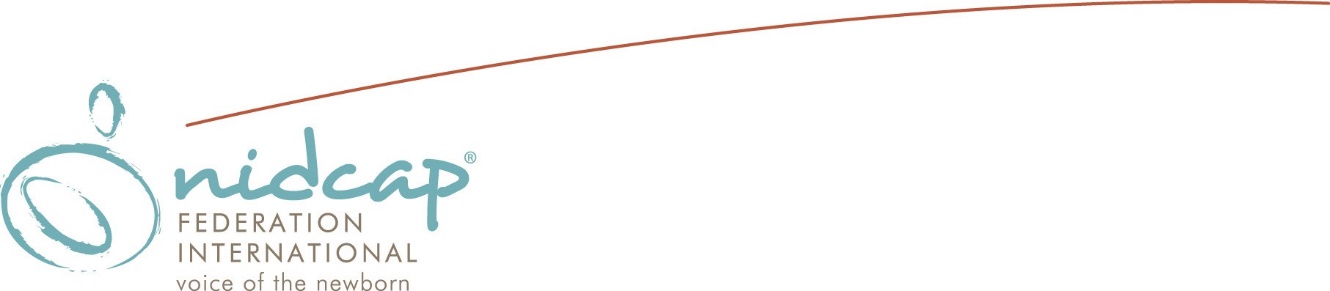 Call for Abstracts/Posters29th Annual NIDCAP Trainers Meeting October 20-23, 2018Porto, PortugalAbstract Submission Guidelines FormAbstract submission for presentation at the NIDCAP Trainers meeting being held in Porto October 2018 will be reviewed by a team of NIDCAP experts according to the criteria in the rubric below. This year all submissions will undergo open review (identifiers not removed) and will be scored according to the criteria identified below. All selected oral abstracts will be published in the Developmental Observer; this requires a consent form from the submitting author and co-author details.  The abstract submitter is responsible for ensuring that all co-authors have agreed to be listed on the abstract; the abstract submitter will be the person presenting the topic, unless otherwise communicated. The deadline for submission is July 1, 2018.  You will be notified of the receipt of your abstract; if you do not receive notification of receipt within 48 hours of submission, please contact Linda Lacina or Kaye Spence by email. The selection process will be completed by July 31, 2018 and you will be notified of the status of your submission by August 5, 2018.  If you have any questions, email Linda or Kaye.  Section A: Please indicate the category where your abstract best fits.   Research  	  Evidenced Based Practice	 Quality Improvement       Education programSection B: Please indicate below if you are: NFI Member	      First time presenter	 English not first language - first language ___________Section C:   This year we have included the assessors’ guide along with the Call for Abstracts.  This is to assist authors in their preparation of their abstracts for review.  All abstracts are open peer reviewed on the following criteria:Overall content – Provide enough detail for assessors to score. Each assessor should be able to read the abstract and have a clear understanding of the contentRelevance to NIDCAP work – The reviewers will be looking for how your work impacts and improves the NIDCAP workTopic – Consideration will be given to the originality and creativeness of new work or new concepts, especially along the lines where there has been limited research or work done previouslyAbstract – Length no more than 600 words, double spaced, one A4/letter page, written with the following headings:   Aims, Methods, Results/Findings, ConclusionAims/Purpose – Include 1-3 aims for your study/project/presentation. This enables the reviewers to know the purpose of your presentation and workMethods – Clearly describe the methods used for your study/project to enable the assessors to understand how you did your work in terms of the study or plan for your project and reached your conclusionResults/Findings – Clearly state the findings and/or results of your work; this maybe an outline of the key findings with more detail in your presentationConclusion – List your conclusion of your work and its importance/relevance to NIDCAP workAbstract RubricSection D: There are two types of presentations (indicate your preference, however at discretion of programmers):Oral presentation at Podium – 10 mins plus 5 min questions (slides 12-15 max)Poster – AO poster size 36x48 inches (92x122cm) with time during the meeting for delegates to ask questions at your poster.   Poster to be printed by the author.Either podium (oral) or posterSection E: Author details:Name: _____________________________________________Email address: ______________________________________Checklist for submission:Section A – category selectedSection B – presenter details selectedSection C – Abstract written according to criteria with sub-headingsSection D – Preferred type of presentation selectedSection E – Author corresponding details completedAbstract word limit adhered toConsent form completed and submitted (page 4)Abstract and  consent form (one consent, not multiple consents) emailed to both: Linda.Lacina@cchmc.org and kayeNFI@gmail.comAbstracts that are missing any of the above will not be considered for review. Abstracts that do not follow the format and word limit may not be reviewed. Also please note that there will be a HARD deadline. You are encouraged to submit early so if there is an issue or accidental omission of one of the required elements, you will have time to make the correction.Administrator use only:Date received:Allocated abstract number:Date abstract sent for review:Date review received:Combined score:Accept:		 Yes		 No      	 Assistance requiredCONSENT FOR PUBLICATION & ARCHIVE AGREEMENT INFORMATIONFrom 2015, selected abstracts for all future NIDCAP Trainers Meetings will be published in the Developmental Observer (DO). All Developmental Observers (2007--present) will be archived at the IUScholarWorks, Indiana University (IU). IUScholarWorks is supported by the IU Libraries and the IU Digital Library Program, a collaborative effort of the IU Libraries and University Information Technology Services.One author must sign the Consent for Publication & Archive Agreement if they wish to have their abstract published in the Developmental Observer and archived in the IUScholarWorks, Indiana University. The co-authors names and email address are included and they will be asked to give consent electronically if contacted by the DO editors.The Consent for Publication & Archive Agreement solicits the author’s permission to publish the author’s article in the Developmental Observer and have it archived at the IUScholarWorks. This is not a copyright agreement. The author maintains full ownership of said article(s).  CONSENT FOR PUBLICATION & ARCHIVE AGREEMENT This Consent for Publication and Archive Agreement, is made as of the date set forth below by and between ___________________________________________________________an individual (“Author”)1 residing at ___________________________________________________________________ (Address) on this day (date) ___________________ and NIDCAP Federation International, Inc. (“NFI”), a Massachusetts not-for-profit corporation, that is the publisher of the Developmental Observer newsletter.The Author of the article entitled: _____________________________________________________________________________________wishes to have said Article published in the Developmental Observer and archived at IUScholarWorks.Author hereby grants the non-exclusive right to publish the Article including all abstracts, summaries, figures, charts, illustrations, artwork, photographs and graphics submitted for consideration for inclusion in the Article as well as all drafts, edits by NFI, summaries, abstracts, and other supplementary materials printed in connection with the Article in Developmental Observer.  NFI reserves the right to modify the title after conferring with Author.The Author furthermore grants the NFI including, but not limited to, all rights to reproduce, adapt, display, perform, distribute, and translate, in any existing or future form or medium without limitation.  NFI may edit the Article to conform to its editorial style and may publish the Article either individually or as part of a collective work.NFI grants the Author a non-exclusive license to use the Article, at no cost, provided that such use(s) of the Article by Author is in accordance with all permitted, legal uses. No endorsement by NFI shall be implied by any such use of the Article by Author.IN WITNESS WHEREOF the parties have executed this Consent for Publication & Archive Agreement as of the date set forth: Author Name (printed): ___________________________________________________ Author Signature: _______________________________________________________ Date: ________________________  Email address: ______________________________________Acknowledged and Agreed: NIDCAP FEDERATION INTERNATIONAL, INC. Authorized NFI Representative (printed) _____________________________________NFI Representative Signature: ________________________________ Title: _______________________Date: ________________________ 
1Note: if multiple authors, one author who is presenting the abstract suffices for this Agreement. Co-authors will be contacted by editor if abstract accepted for publication.
Co-author Name (printed) _______________________________ Email address: ______________________________Co-author Name (printed) _______________________________Email address: _____________________________Co-author Name (printed) _______________________________ Email address: ______________________________Co-author Name (printed) ________________________________Email address: _____________________________Score4321Overall contentNew & exciting informationInterestingaveragePossible interestRelevance to NIDCAP workHighly relevantRelevantSome peripheral relevanceRelevance not clearTopicInnovative, original topic or well-done study of area with limited prior researchNew concepts or perspective on an established topic OR well articulated replication of topicAdequate, not well outlined or replication studyCommonly known informationAbstractWell written, clear, conciseWell written, some clarification requiredAdequateUnclear meaningAimsWell described & relevantClearGoodUnclear or missingMethodWell described, appropriate for topicWell described, some lack of detailNot well described; needs clarificationUnclear or inappropriateResults/FindingsNew exciting findings presentedNew findings, or well presented expected findingsFindings adequate but not thoroughly articulatedFindings ‘to be discussed’ or not clearly related to studyConclusionWell described & meaningful UsefulSome useUnclear